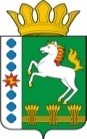 КОНТРОЛЬНО-СЧЕТНЫЙ ОРГАН ШАРЫПОВСКОГО РАЙОНАКрасноярского краяЗаключениепо результатам внешней проверки годового отчета муниципального казенного учреждения «Управление образования Шарыповского района» об исполнении бюджета за 2018 год	от 28.03.2019									                   № 34Основание для проведения внешней проверки годового отчета:- п.3 ст.5 Решения Шарыповского районного Совета депутатов от 20.09.2012 № 31/289р «О внесении изменений и дополнений в Решение Шарыповского районного Совета депутатов от 21.06.2012 № 28/272р «О создании Контрольно – счетного органа Шарыповского района» (в ред. от 20.03.2014 № 46/536р, от 25.09.2014 № 51/573р, от 26.02.2015 № 56/671р);- п. 2.3.1. плана работы Контрольно – счетного органа Шарыповского района на 2019 год утвержденный председателем Контрольно – счетного органа от 14.12.2018;- приказ Контрольно – счетного органа Шарыповского района от 25.02.2019 № 05 «О начале проведения внешней проверки годовых отчетов главных распорядителей бюджетных средств об исполнении районного бюджета и бюджетов поселений за 2018 год».Цель контрольного мероприятия:- проверка годового отчета муниципального казенного учреждения «Управление образования Шарыповского района» об исполнении бюджета за 2018 год.Предмет контроля: средства бюджета Шарыповского района.Объект контроля: муниципальное казенное учреждение «Управление образования Шарыповского района».Перечень изученных документов: -  Решение Шарыповского  районного Совета депутатов от 07.12.2017 № 20/198р  «О бюджете района на 2018 год и плановый период 2019 и 2020 годов» (в ред. от 29.03.2018 № 23/224р, от 24.05.2018 № 25/238р, от 25.09.2018 № 29/258р, от 06.12.2018 № 32/287р);- Инструкция «О порядке составления и представления годовой, квартальной и месячной отчетности об исполнении бюджетов бюджетной системы Российской Федерации», утвержденная приказом Минфина Российской Федерации от 28.12.2010 № 191н (в ред. от 29.11.2011 № 191н, от 26.10.2012 №138н, от 19.12.2014 № 157н, от 26.08.2015 № 135н, от 31.12.2015 № 229н, от 16.11.2016 № 209н, о 28.12.2017 № 176н, от 07.03.2018 № 42н, от 30.11.2018 № 244н) (далее по тексту Инструкция № 191н);- бухгалтерская и иная отчетность.Результаты проведенной внешней проверки отчета об исполнении бюджетаза 2018 годВнешняя проверка годового отчета за 2018 год муниципального казенного учреждения «Управление образования Шарыповского района» проведена в соответствии со Стандартом финансового контроля 3 «Порядок проведения внешней проверки годового отчета об исполнении районного бюджета» утвержденного приказом Контрольно – счетного органа Шарыповского района от 16.12.2013 № 30.В соответствии с пунктом 3 статьи 264.1 Бюджетного кодекса Российской Федерации для проведения внешней проверки об исполнении бюджета за 2018 год предоставлены следующие документы: 1) отчет об исполнении бюджета;2) баланс исполнения бюджета;3) отчет о финансовых результатах деятельности;4) отчет о движении денежных средств;5) пояснительную записку.С учетом вносимых изменений в сводную бюджетную роспись в годовом отчете об исполнении бюджета главного распорядителя, получателя средств бюджета лимиты бюджетных обязательств на 2018 год утверждены и доведены в сумме 387 669 555,64 рублей, фактическое  исполнение составило в сумме 387 518 106,43 рублей (99,96%).При проверке соответствия бюджетной отчетности МКУ «Управление образования Шарыповского района» (по основным параметрам: доходы, расходы, дебиторская и кредиторская задолженность) отчету об исполнении бюджета по состоянию на 01.01.2019, а также информации предоставленной УФК по Красноярскому краю по Сводной ведомости по кассовым выплатам из бюджета (форма по КФД 0531815), фактов недостоверности не установлено.По результатам внешней проверки бюджетной отчетности МКУ «Управление образования Шарыповского района» отмечено следующее. В 2018 году не использованы бюджетные ассигнования в сумме 151 449,21 рублей (0,04%) по следующим кодам бюджетной классификации.По подразделу 0702 «Общее образование» неисполнение бюджетных ассигнований за счет средств районного бюджета в сумме 24 185,32 рублей или 0,01 % в связи с экономией средств по результатам проведения торгов на закупку товаров, работ, услуг. По подразделу 0709 «Другие вопросы в области образования» неисполнение бюджетных ассигнований за счет средств районного бюджета в сумме 24 655,12 рублей или 0,17 % в связи с экономией средств по оплате труда и экономии по коммунальным расходам. По подразделу 1004 «Охрана семьи и детства» неисполнение бюджетных ассигнований за счет средств краевого бюджета в сумме 102 608,77 рублей или 19,03 %. Экономия средств по компенсации части родительской платы, в результате уменьшения численности получателей компенсации части родительской платы, в связи со снизившейся в 2018 году посещаемостью дошкольных образовательных учреждений муниципального образования Шарыповский район.При проверке соответствия бюджетной отчетности МКУ «Управление образования Шарыповского района» (по основным параметрам: доходы, расходы, дебиторская и кредиторская задолженность) отчету об исполнении бюджета по состоянию на 01.01.2019, а также предоставленной Управлением Федерального казначейства по Красноярскому краю информации о доведенных лимитах бюджетных обязательств и кассовом исполнении бюджета МКУ «Управление образования Шарыповского района» за 2018 год, фактов недостоверности не установлено.          По форме отчета 003161 Сведения о количестве подведомственных участников бюджетного процесса, учреждений и государственных (муниципальных) унитарных предприятий за 2018 год отражено изменение количества бюджетных учреждений, в связи с их реорганизацией путем присоединения основных школ к средним школам. В результате в 2018 году произошло уменьшение 8 муниципальных бюджетных учреждения образования подведомственных МКУ «Управление образования Шарыповского района» и на 01.01.2019 года числилось 15 муниципальных учреждений.  Согласно Сведениям об изменениях бюджетной росписи главного распорядителя бюджетных средств (ф. 0503163) отражены данные об изменениях бюджетной росписи главного распорядителя бюджетных средств, объемы внесенных изменений и причины внесения изменений в бюджетные назначения по расходам бюджета МКУ «Управление образования Шарыповского района» за отчетный период. Указаны причины внесенных уточнений со ссылкой на правовые основания их внесения (закона (решения) Шарыповского районного Совета депутатов о районном бюджете и уведомлений Министерства образования Красноярского края).На основании приказа МКУ «Управление образования Шарыповского района» от 05.10.2018 № 194 проведена инвентаризация имущества учреждения. При проведении инвентаризации имущества учреждения в 2018 году нарушений и расхождений не установлено (таблица № 6 «Сведения о проведении инвентаризации»).             В нарушение статьи 159 Инструкции № 191н, в таблице № 7 «Сведения о результатах внешнего государственного (муниципального) финансового контроля» формы 0503160 «Пояснительная записка» годового отчета за 2018 год установлен факт не полноты отражения информации о результатах внешних контрольных мероприятий. В 2018 году Контрольно-счетным органом было проведено контрольное мероприятие «Проверка правильность начисления и выплаты заработной платы работникам муниципального бюджетного образовательного учреждения Парнинская средняя общеобразовательная школа № 5 за 2017 год и январь-март 2018 год». Согласно форм бюджетной отчетности «Баланса главного распорядителя, распорядителя, получателя бюджетных средств, главного администратора, администратора источников финансирования дефицита бюджета, главного администратора, администратора доходов бюджета» (ф. 0503130) и «Сведениям по дебиторской и кредиторской задолженности» (форма 0503169) по состоянию на 01.01.2019 года по МКУ «Управление образования Шарыповского района» числится дебиторская задолженность в сумме 19 957,17 рублей, из них: авансовые платежи поставщикам на услуги связи в сумме 860,36 рублей и на коммунальные услуги в сумме 19 096,81 рублей, и кредиторская задолженность резервы предстоящих расходов МКУ «Управление образования Шарыповского района» в сумме 184 513,58 рублей.К годовому отчету за 2018 год не предоставлены формы отчетности: форма отчетности 0503162 «Сведения о результатах деятельности», форма отчетности 0503175 «Сведения о принятых и не исполненных обязательствах получателя бюджетных средств», форма отчетности 0503176 «Сведения по ущербу имуществу, хищениях денежных средств и материальных ценностей», форма 0503190 «Сведения об объектах незавершенного строительства». В нарушение статьи 8 Инструкции № 191н, в Пояснительной записке (ф. 0503160) не отражена информация о не включении форм отчетности с отсутствующими числовыми значениями показателей. ВЫВОДЫ:Бюджетная отчетность за 2018 год составлена в соответствии с требованиями Инструкции «О порядке составления и представления годовой, квартальной и месячной отчетности об исполнении бюджетов бюджетной системы Российской Федерации», утвержденной приказом Минфина Российской Федерации от 28.12.2010 № 191н.          В нарушение статьи 159 Инструкции № 191н, в таблице № 7 «Сведения о результатах внешнего государственного (муниципального) финансового контроля» формы 0503160 «Пояснительная записка» годового отчета за 2018 год установлен факт не полноты отражения информации о результатах внешних контрольных мероприятий.          В нарушение статьи 8 Инструкции № 191н, в годовом отчете МКУ «Управление образования Шарыповского района» за 2018 год в Пояснительной записке (ф. 0503160) не отражена информация о не включении форм отчетности с отсутствующими числовыми значениями показателей.При проверке соответствия бюджетной отчетности МКУ «Управление образования Шарыповского района» (по основным параметрам: доходы, расходы, дебиторская и кредиторская задолженность) отчету об исполнении бюджета по состоянию на 01.01.2019 года, фактов недостоверности не установлено.Фактов, способных повлиять на достоверность бюджетной отчетности, не выявлено.Код раздела, подраздела расходов по бюджетной классификацииНаименование показателяСумма по плану (руб.)Сумма по факту (руб.)сумма неисполнения (руб.)% исполнения0701дошкольное образование62 291 757,0062 291 757,000,00100,000702общее образование276 380 665,64276 356 480,3224 185,3299,990703дополнительное образование детей17 423 579,0017 423 579,000,00100,000707молодежная политика 3 262 894,003 262 894,000,00100,000709другие вопросы в области образования14 859 660,0014 835 004,8824 655,1299,831003социальное обеспечение населения12 911 900,0012 911 900,000,00100,001004охрана семьи и детства539 100,00436 491,23102 608,7780,97ИТОГО387 669 555,64387 518 106,43151 449,2199,96Председатель Контрольно – счетного органа                                            Г.В. СавчукНачальник МКУ «Управление образования» Шарыповского района                                 Д.А. ПолежаевРуководитель МКУ «Центр бухгалтерского учета» Шарыповского района                                 Т.В. ХербертНачальник учета и отчетности учреждений образования  МКУ «Центр бухгалтерского учета» Шарыповского района                                 Т.А. Захарова